Assessment of Cardiovascular safety of anti-osteoporosis drugsFuggle NR1, Cooper C1,2, Harvey NC1, Al-Daghri N3, Brandi M-L4, Bruyere O5, Cano A6, Dennison EM1, Diez-Perez A7,8, Kaufman J-M9, Palacios S10, Prieto-Alhambra D11, Rozenberg S12, Thomas T13, Tremollieres F14, Rizzoli R15, Kanis JA16,17, Reginster JY3,5,181 MRC Lifecourse Epidemiology Unit, University of Southampton, Southampton, UK2 NIHR Musculoskeletal Biomedical Research Unit, University of Oxford, Oxford, UK3 Chair for Biomarkers of Chronic Diseases , Biochemistry Department, College of Science, King Saud University, Riyadh, Kingdom of Saudi Arabia4 Department of Surgery and Translational Medicine, University of Florence, Unit of Bone and Mineral Diseases, University Hospital of Florence, Florence 50139, Italy5 WHO Collaborating Centre for Public Health Aspects of Musculoskeletal Health and Aging, Liège, Belgium6 Department of Obstetrics and Gynecology, University of Valencia and INCLIVA Health Research Institute, Valencia, Spain7 Hospital del Mar Research Institute (IMIM), Centro de Investigación Biomédica en Red de Fragilidad y Envejecimiento Saludable (CIBERFES), Barcelona, Spain8 Internal Medicine Department, Hospital del Mar, Universitat Autònoma de Barcelona, Barcelona, Spain9 Department of Endocrinology, Ghent University Hospital, 9000, Ghent, Belgium10 The Palacios Institute of Women’s Health, Madrid, Spain 11 Nuffield Department of Orthopaedics, Rheumatology and Musculoskeletal Sciences (NDORMS), University of Oxford, Oxford, UK.12 Department of Obstetrics and Gynecology, CHU St Pierre, Laboratoire de Santé Génésique Université Libre de Bruxelles, Brussels, Belgium12 Department of Rheumatology, Hôpital Nord, CHU de Saint-Etienne, and INSERM U1059, Université de Lyon, Saint-Etienne, France14 Menopause Centre. Hôpital Paule de Viguier. University Hospital of Toulouse and INSERM U1048-I2MC-Equipe 9, France15 Division of Bone Diseases, Geneva University Hospitals and Faculty of Medicine, Geneva, Switzerland16 Mary McKillop Institute for Health Research, Australian Catholic University, Melbourne, Australia17 Centre for Metabolic Bone Diseases, University of Sheffield Medical School, Sheffield, UK18   Division of Public Health, Epidemiology and Health Economics, University of Liège, CHU Sart Tilman B23, 4000, Liège, BelgiumCorresponding authorProfessor Cyrus Cooper, Professor of Rheumatology and Director of the MRC Lifecourse Epidemiology Unit, Tremona Road, Southampton, SO16 6YDTelephone: 02380777624Email: cc@mrc.soton.ac.ukKeywordsOsteoporosis, medication, cardiovascular, adverse effects, riskAbstractThe incidence of osteoporosis and cardiovascular disease increases with age and there are potentially shared mechanistic associations between the two conditions. It is therefore highly relevant to understand the cardiovascular implications of osteoporosis medications. These are presented in this narrative review. Calcium supplementation could theoretically cause atheroma formation via calcium deposition and in one study was found to be associated with myocardial infarction but this has not been replicated. Vitamin D supplementation has been extensively investigated for cardiac benefit but no consistent effect has been found. Despite findings in the early 21st century that Menopausal Hormone Treatment (MHT) was associated with coronary artery disease and venous thromboembolism (VTE). This therapy is now thought to be potentially safe (from a cardiac perspective) if started within the first 10 years of the menopause. Selective Estrogen Receptor Modulators (SERMs) are associated with increased risk of VTE and may be related to fatal strokes (a subset of total strokes). Bisphosphonates could theoretically provide protection against atheroma. However, data from randomised trials and observational studies have neither robustly supported this, nor consistently demonstrated the potential association with atrial fibrillation. Denosumab does not appear to be associated with cardiovascular disease and, although parathyroid hormone analogues are associated with palpitations and dizziness, no association with a defined cardiovascular pathology has been demonstrated. Finally, romosozumab has been shown to have a possible cardiovascular signal and so post-market surveillance of this therapy will be vital.Key points:Osteoporosis and cardiovascular disease are the potential consequences of shared mechanismsAnti-osteoporosis medications are associated with potential increases in cardiac risk (romosozumab, calcium supplementation, Menopausal Hormonal Therapy), no effect on cardiac risk (vitamin D) or reduced cardiac risk (bisphosphonates)Selective Estrogen Receptor Modulators, such as raloxifene, and Menopausal Hormonal Therapy are associated with increased risk of venous thromboembolic diseaseRomosozumab therapy is contra-indicated in those with a history of myocardial infarction or ischaemic stroke1.0 IntroductionOsteoporosis is characterised by a reduction in bone mineral density and an increased risk of fractures. As with cardiovascular disease, the prevalence increases in older age so that osteoporosis and cardiovascular disease (and cardiovascular risk factors) often coexist in the same patient. Given the age-group of patients with osteoporosis [1], the occurrence of cardiovascular morbidity is a significant consideration. Any interventions associated with an increased cardiovascular risk should be identified and clear guidance provided on their prescription to maximise the benefit-risk of any potential therapy. We are therefore left with a central question, namely, “To what extent are the available drug therapies for osteoporosis associated with cardiovascular adverse events?” In order to answer this question, an expert working group was convened by The European Society for Clinical and Economic Aspects of Osteoporosis, Osteoarthritis and Musculoskeletal Disorders (ESCEO) and by the International Osteoporosis Foundation (IOF). The available evidence was reviewed on calcium supplements, vitamin D replacement, menopausal hormone therapy (MHT), selective estrogen receptor modulators (SERMs), bisphosphonates, denosumab, parathyroid hormone (PTH) analogues and romosozumab.2.0 Calcium supplementationInadequate calcium consumption is associated with an increased risk of fragility fracture and a deterioration in bone mineral density [2]. Therefore calcium supplements can be beneficial for bone health. However, high consumption of calcium could theoretically lead to arterial and soft tissue calcification, the development of atherosclerotic plaques and cardiovascular morbidity. Although considerable current research has suggested a relationship between pharmacological calcium supplementation and the risk of heart disease, critical evaluation of this literature suggests that the observed associations may not be of clinical relevance. Safety events can be mislabelled. This was the case in a 2006 placebo-controlled randomised controlled trial (RCT) of calcium supplementation in osteoporosis, in which the incidence of ischaemic heart disease (IHD) in the calcium supplementation group was not significantly different to that in the placebo group (7.7% vs 7.0%, HR 1.12, 95% CI 0.77 to 1.64). This was despite the fact that gastrointestinal adverse events were misclassified as IHD which would potentially lead to exaggeration of the effect of calcium supplementation on cardiovascular health [3]. However, randomised placebo-controlled trials have often been powered to address the primary outcome (change in bone density or fracture), rather than cardiovascular safety. This focus serves to limit the assessment of safety-associated endpoints.In order to address this issue, Bolland and colleagues performed The Auckland Calcium Trial which compared calcium (1g of elemental calcium as citrate salt daily) versus placebo in 730 women over 60 months and focused on cardiovascular health as the primary outcome [4]. The results showed that there was an increased risk of myocardial infarction (MI) in the calcium group (RR 2.24, 95% CI 1.20 to 4.17).This was very much the ‘index finding’ in the investigation of calcium supplementation and cardiac risk, but there are several important issues to note. Firstly, the baseline cardiovascular status of the calcium and placebo groups was different with the calcium group having a greater burden of cardiovascular disease than the placebo group. Secondly, there was a trend towards a reduced risk of angina in the calcium group (RR 0.71, 95% CI 0.50 to 1.01) which is puzzling, considering that both MI and angina can (in the case of unstable angina) sit under the bracket of ‘acute coronary syndromes’. Thirdly, in this study, cardiovascular events were self-reported and then adjudicated via health records, which could introduce reporting bias. The adjudication reduced the effect size of the risk of MI, with the lower band of the 95% CI dropping to 1.01, bordering significance. These issues, together with the evidence from the Women’s Health Initiative (WHI) trial of calcium and vitamin D which found no adverse effect signal (MI/coronary death (HR 1.04, 95% CI 0.92 to 1.18), stroke (HR 0.95, 95% CI 0.82 to 1.10)) [5], made it difficult to interpret the cardiovascular effect of calcium supplementation, and warranted further examination through data assimilation.Fifteen calcium trials were meta-analysed and a significantly increased risk of MI was observed (HR 1.27, 95% CI 1.01 to 1.59), although there was no excess risk of stroke, death or composite end-point in the trial-level data [6]. However, in individual patient-level analyses, there was an interaction between treatment and dietary calcium intake when the outcome of interest was MI. This interaction was observed in the patients with a spontaneous calcium intake above, but not below, the median. Thus, clarity was sought through further interrogation of the WHI calcium trial dataset in a meta-analysis together with 7 other studies [7] to distil out the effect of personal supplementation alongside calcium supplementation. In those patients who were not taking over-the-counter calcium or vitamin D supplements there was a 13% increase in the risk of cardiovascular events in those in the calcium arm (HRs from 1.13 to 1.22, p-values ranging from 0.04 to 0.05)[7]. However, those who were taking over-the-counter supplements at the time of the study were at no increased risk of cardiovascular events. Calcium or calcium and vitamin D increased the risk of MI (HR 1.24, 1.07 to 1.45) and the composite of MI or stroke (HR 1.15, 95% CI 1.03 to 1.27). The authors concluded that there was an increased risk of MI and stroke due to calcium supplementation and that this had been “obscured” in the previous WHI study by the use of personal calcium and vitamin D supplements. There are a few caveats to this assertion [8]. Firstly, if Bonferroni correction had been performed, the association with MI and stroke would be non-significant. Secondly, there was no evidence of a dose effect if supplementation was assessed in fifths of supplement intake. Thirdly, this was not a true time-to-event analysis, with more than one event allowed to count in one patient. Fourthly, the safety data were recorded in heterogeneous fashion depending on the study and, as has been said previously, were not primary end-points of the trials. These caveats are significant and numerous enough to call into question the findings of the above analysis, and these findings are contradicted by re-analyses and further follow-up of the WHI dataset, the results of more recent meta-analyses and by large observational studies.Indeed a study by Prentice and colleagues re-examined the effect of calcium and vitamin D supplementation in the WHI clinical trial and observational study, with a specific focus on fractures, cardiovascular disease, cancer and all-cause mortality [9] and the duration of therapy. They found no associations with risks of cardiovascular disease, including myocardial infarction, coronary heart disease, total heart disease or stroke. In support of this finding, at five years of follow-up no significant associations were observed with any cardiovascular disease outcomes (FIG.1) [10].Due to the emergence of new data since the meta-analysis by Bolland and colleagues [6], an updated meta-analysis was performed in 2015 by Lewis and colleagues [11] particularly examining RCT data comparing calcium (and vitamin D) supplements to non-treatment or placebo controls and limiting their analyses to females alone. They included 18 studies with a total of 63,563 participants with 3390 coronary heart disease events and 4157 deaths, and found no associations between primary outcomes (coronary heart disease and mortality) or secondary outcomes (acute MI, angina and chronic coronary heart disease).Further observational studies have found no increased cardiovascular risk of calcium supplementation. A study using the UK Biobank (a cohort of 500,000 men and women in the UK, aged 40-69 years at baseline) showed incident cardiovascular disease in the 10.6% women and 2.6% men who took calcium supplements [12]. Subsets of patients on calcium supplements alone were compared to those on calcium and vitamin D and no effect was observed in the incidence of MI, IHD or any cardiovascular outcomes over the 5-10 years of follow-up. Within such observational studies there are potential epidemiological issues including confounding by indication, time-varying confounding, depletion of susceptible subjects and over-the-counter use of calcium and vitamin D, which is common in the UK. One explanation for the apparent confusion in this area may be in the definition of cardiovascular events. However, even a large study including coronary artery CTs and a mean of 7 years of supplements in ~750 women (aged 50-59 at baseline) demonstrated no association[13].The most recent meta-analysis at the time of writing was performed in 2019 by Yang and colleagues. Their meta-analysis of 42 studies (26 prospective cohort studies and 16 RCTs) of calcium intake, in which cardiovascular disease outcomes were recorded, showed that dietary calcium intake of up to 1500mg/day had no significant effect either on the risk of cardiovascular disease as a whole or on stroke in isolation [14]. However, there was an 8% increased risk when MI was examined alone (RR 1.08, 95% CI 1.02, 1.15). It should be noted that none of the contributing relative risks on a study-level were significant and that the majority of studies were observational, representing a lower quality of evidence.There appears to be no convincing signal for cardiovascular disease due to calcium [9,10], even when taken without concurrent vitamin D supplementation. Moreover, although the theory of increased calcium deposition within blood vessels exists, there are no data available which provide chemical evidence of this effect [15,8]. Indeed, calcium intake, whether from supplementation or directly from diet, reduces blood pressure [16], improves lipid profile [17] and leads to transient increases in extracellular and serum calcium and thence a short-lived decrease in PTH [18]; none of which are overtly deleterious to the cardiovascular system. Indeed the blood pressure and lipid effects may well be beneficial.To conclude, calcium supplements and oral calcium intake of 1000 mg daily appear to reduce fracture risk, particularly in institutionalized compared to community-dwelling individuals but there is no evidence for cardiovascular adverse events [9]. There is uncertainty regarding the cardiovascular risk of a high daily intake of calcium (in excess of 1200-1500 mg daily). However, given that higher intakes do not have a proven skeletal benefit, excessive calcium intake should be avoided in any case.3.0 Vitamin DCholecalciferol (D3) (referred to here as vitamin D unless otherwise stated) has a plethora of functions, with vitamin D receptors found in nearly all the tissues of the human body. In the cardiovascular system vitamin D has effects on the vascular wall, renin-angiotensin system and cardiac muscle. In the context of osteoporosis current guidance recommends vitamin D replacement of 800 international units (IU) daily in postmenopausal women at an increased risk of fragility fracture, those at an increased risk of vitamin D deficiency and those symptomatic of low vitamin D [19].There are safety issues associated with both an excess and a deficiency of vitamin D. Overloading with unusually high doses of vitamin D can precipitate hypercalcaemia and hypercalciuria. High extracellular calcium concentration in the context of primary hyperparathyroidism or vitamin D overdose-dependent prolonged hypercalcaemia, vitamin D toxicity or any other cause of prolonged hypercalcaemia is associated with arrhythmias (including ventricular premature beats, PR interval prolongation, shortening of the QT and broadening of the QRS complex) and calcification (of the arterial wall and soft tissues including the myocardium) [20,21]. There are observational data from Scandinavian registries [22], supported by murine studies [23] to suggest a reverse J-shaped association between cardiovascular risk and serum 25-hydroxy vitamin D levels with increased cardiovascular risk with lower (12.5 nmol/L) and higher (125 nmol/L) extremes. However, a 3 year RCT of high dose vitamin D (up to 10,000 IU per day over 3 years) demonstrated no difference in tibial arterial calcification[24]. On the other hand, a meta-analysis of observational data has shown that if a patient is vitamin D deficient, insufficient or inadequate there is an increased risk of cardiovascular adverse events[25]. Whether this is a causal association remains in question, as the same finding has not been borne out in Mendelian Randomisation [25]. A participant-level meta-analysis of vitamin D intervention studies for cardio-metabolic outcomes found no effect of vitamin D on systolic blood pressure or HbA1c, although there was a reduction in LDL cholesterol of -0.10 mmol/L (95% CI: -0.20, -0.00 mmol/L), -0.10 mmol/L (95% CI: -0.18, -0.02 mmol/L), and -0.07 mmol/L (95% CI: -0.14, -0.00 mmol/L) for subgroups with <75, <100, and <125 mmol serum levels of vitamin D respectively [26].Data from the UK Biobank suggest that there is no association between calcium and vitamin D supplementation and incident ischaemic cardiovascular events or death [12].The Vitamin D and Omega-3 Trial (VITAL) randomised over 25,000 individuals (mean age 67 years, 50.6% women) who received either 2000 IU per day of vitamin D or placebo (and either omega-3 supplementation or placebo). Participants were followed up for a median of 5.3 years, found that there was no association between cardiovascular disease and vitamin D supplementation [27].However, vitamin D supplementation does not appear to prevent cardiovascular disease. The Vitamin D Assessment (ViDA) study in New Zealand included about 5000 participants (aged 65.9 years, 41.9% women) who were randomised to vitamin D3, 100,000 IU per month (including a 200,000 IU loading dose at baseline) and followed up for 3.3 years. Vitamin D did not protect against cardiovascular disease [28], but, vitamin D supplementation improved arterial function in those with vitamin D deficiency.The most recent meta-analysis investigating the effect of vitamin D supplementation on cardiovascular disease included 21 RCTs (including VIDA and VITAL) with more than 83,000 individuals and, once again, found that vitamin D supplementation did not confer cardiovascular protection [29]. It should be noted that many of these individuals were healthy and not osteoporotic.In conclusion, at the usual doses of vitamin D (800 IU daily) used to prevent vitamin D deficiency in patients with osteoporosis [30], there is no evidence for increased cardiovascular events. Findings of a protective effect are largely from observational datasets and these have not been borne out in randomised controlled trials with cardiovascular disease as the primary or co-primary outcome, or in Mendelian randomisation studies. The association between low vitamin D and cardiovascular disease may therefore be an epiphenomenon or potentially due to differences in reference ranges [31]. 4.0 Menopausal Hormonal Therapy (MHT)Current evidence suggests that MHT is an effective therapy for fracture prevention in the early menopause with reductions in hip and vertebral fractures [32].The post-menopausal state is inherently associated with a greater risk of cardiovascular disease than the pre-menopausal state. This was observed in women aged 40 to 50 years at the advent of the Framingham cohort with higher incidence of coronary heart disease and cardiovascular events [33-35]. It is important to understand the history and chronology of the investigation of cardiovascular disease and MHT which can be divided into four phases.The first phase (pre-2002) was characterised by the supposition that the benefits of MHT outweighed the risks and it was widely used for prevention and treatment of menopausal symptoms. It was therefore one of the most prescribed medications at the time, peaking in 2001 with 40% of post-menopausal women using MHT [36,37]. Observational studies of the time suggested a potential benefit to cardiac health (with up to a 50% reduction in coronary heart disease). However, more recently these studies have been heavily criticised due to methodological flaws [38], The second phase was marked in 2002, by the publication of data from the WHI. This study included postmenopausal females, aged 50-79 who had taken MHT for a mean of 5.2 years. Those women with an intact uterus (n=16608) were randomised to placebo or combination MHT (conjugated equine estrogens (CEE) and medroxy-progesterone acetate (MPA)) due to the risks of endometrial cancer associated with unopposed estrogen use. Those in the combination MHT arm had an increased risk of coronary heart disease (HR 1.29, 95% CI 1.02-1.63), stroke (HR 1.41, 95% CI 1.07 to 1.85) and pulmonary embolism (HR 2.13, 95% CI 1.39 to 3.25)[39]. Those who had undergone hysterectomy (n=10739) were randomised to placebo or CEE alone. In the CEE-only arm an increased risk of stroke only was observed (HR 1.39, 95% CI 1.10-1.77) [39]. This signal of increased cardiovascular and thromboembolic risk with combination MHT and increased risk of stroke with both combination and CEE-only MHT, prompted a statement that MHT led to an increased risk of cardiovascular disease “irrespective of age, ethnicity or health” and was followed by a wave of research into the safety of MHT. The usage of MHT was significantly affected with reduced use of oral formulations [40] and an increase in transdermal MHT [41]. Nevertheless, it should be acknowledged that the previous observational studies were in younger participants, who largely had menopausal symptoms, which the majority in the WHI study did not, and the age of the WHI participants was older than the mean age of menopause in Europe or North America, 51 years [37].It is therefore appropriate that the third phase of MHT investigation was marked by analysis of the age-stratified data (into age ranges of 50-59, 60-69 and 70-79 years) from the WHI study [41] which led to some interesting and practice-influencing findings. In the original WHI study 16608 participants received combined MHT. Women in their 70s had an increased absolute risk of CHD, VTE and stroke compared to women in their 50s [42-44]. Women in their 60s had an increased risk of VTE and stroke (though not CHD) compared to women in the youngest age group, and the highest cardiovascular event risk was of VTE which increased with increasing age [42]. The results for the 50-59 year (or less than 10 years since the menopause) group can be seen in figure 2 (FIG.2) which shows an increased risk of VTE and stroke but apparent benefit on coronary artery disease and overall mortality.In the unopposed estrogen group (n=10739), younger women (aged 50-59 years) were at a low absolute risk of all adverse events, although the highest risk was associated with VTE which, similar to the findings of the combined MHT group, increased with increasing age [45,46]. The highest absolute risk of cardiovascular adverse event was associated with thrombotic (ischæmic) stroke in the 60-69 and 70-79 year groups [46].When all women taking MHT were analysed together, regardless of hormonal constituents of MHT, the absolute risk of all cardiovascular adverse events was low in the youngest group (50-59 years) (absolute excess risk −6 per 10 000 person-years) but higher in the 70-79 year subset (absolute excess risk 17 per 10 000 person-years) [47]. The risk of stroke did not vary significantly with age although was increased in those patients taking hormone therapy (HR 1.32, 95% CI 1.12-1.56).These findings had two main effects. Firstly, it shifted the adverse effects of concern away from coronary heart disease and towards thromboembolic disease (comprising VTE and embolic stroke) [48]. Secondly, it spawned the concept of a window of opportunity in which to use MHT, which became a theory named the ‘Timing Hypothesis’. This hypothesis was also supported by non-human primate randomised controlled trials, which found that estrogen replacement reduced atherosclerosis if provided soon after ovariectomy (though not if commenced years later) [49].The development of atherosclerotic plaques is known to increase with increasing age, and it may well be that the delivery of MHT to those with established atherosclerotic disease, predominantly after the age of 60 years, may not have the same protective effects against the development of plaques as in younger women under the age of 60, or within 10 years of the menopause. Indeed, with the advance of atherosclerotic plaques there is a loss of estrogen receptor expression (ERα and ERβ) in the vasculature which leads to a loss of estrogen-related vasculoprotection and an increase in the pro-inflammatory effects of exogenous estrogens which could lead to worsening of vasculopathology [49,50]. There is therefore a possible biochemical and histopathological mechanism behind the ‘Timing Hypothesis’ and it was further investigated through two randomised controlled trials; The Kronos Early Estrogen Prevention Study (KEEPS) [51] and Early Versus Late Intervention Trial With Estradiol (ELITE) [52]. KEEPS found a mixed effect on biomarkers of cardiovascular risk, but no detectable effect of MHT (oral and transdermal estrogens combined with oral progesterone vs placebo) on either the advancement or retardation of atherosclerotic progression (as measured by carotid artery intima-media thickness) in ‘recently menopausal’ women [51]. ELITE randomised 643 healthy women to oral 17β-estradiol and progesterone vaginal gel or placebo, stratified according to time since the menopause. Again, using carotid artery intima-media thickness, they found no significant difference between MHT and placebo in those >10 years since the menopause, but a significantly lower carotid intima-media thickness (CIMT) change in those on MHT compared to placebo in those <6 years since the menopause [52]. This supports the ‘Timing Hypothesis’ and suggests that a window of opportunity for the use of MHT exists in those <10 years since the menopause.This is relevant when considering the initial findings of the WHI study in which the participants were typically over the age of 60 years [53]. This would place the participants in an older age category when, potentially, atherosclerotic disease is already more advanced and the advantages of MHT, in a cardiovascular respect, are lost.Regarding stroke, the risk of ischaemic stroke with MHT may be solely related to oral route of administration with lower oral doses associated with lower risk, and transdermal administration associated with low risk or no risk at all [54,55].Considering VTE, observational studies and possible biological mechanisms suggest a lower risk of VTE with low-dose transdermal therapy [56] and some progestogens (MPA, norpregnane derivatives and continuous combined regimens) may be associated with a greater risk of VTE in oral MHT users [54]. The risk of VTE may therefore be affected by the estrogenic route of administration, the dosage of progestogen and the type of progestogen used [48,57]. Indeed, the effect of progestogens depends on their downstream mineralocorticoid and androgenic effects.The fourth phase is characterised by reflections on the story of MHT thus far, which has been aptly expressed in the following statement by Manson and colleagues:  “The reluctance to treat menopausal symptoms has derailed and fragmented the clinical care of midlife women, creating a large and unnecessary burden of suffering”[58]. This is a sobering thought, although when safety concerns exist, it is absolutely right that interventions should be withheld whilst further information is gathered.The benefit/risk balance for MHT is most favorable in younger, recently post-menopausal women [59,60] (those who are less than 60 years old or within 10 years of the onset of the menopause), in the context of menopausal symptoms and low baseline risk of breast cancer, cardiovascular and cerebrovascular events and venous thromboembolic disease [60][61]. MHT reduces fracture risk in populations unselected for low BMD, but the evidence for long term persisting benefits after cessation of treatment is limited [39,59]. International guidance on MHT varies, with a global consensus statement in 2016 recommended that MHT could be commenced for women aged less than 60 years (or within 10 years of the menopause) for the reduction of fracture risk, whereas other guidelines have suggested that a reduction in fracture should be viewed as an additional benefit in the context of treatment of menopausal symptoms [62][60]. Although transdermal preparations are associated with a lower risk of VTE, any beneficial effects on fracture risk are yet to be proven [60].In conclusion, while guidelines differ in the approach to skeletal health as a primary treatment indication, there is a general consensus that MHT has an important role in younger, recently post-menopausal women, with low baseline risk of breast cancer, cardiovascular and cerebrovascular events and venous thromboembolic disease, for the treatment of menopausal symptoms, in which context its positive effects on bone health are an additional and welcome benefit.5.0 TiboloneTibolone is a synthetic steroid with estrogenic, progestogenic and androgenic properties used primarily for the treatment of postmenopausal osteoporosis and postmenopausal symptoms and was the subject of the Long-Term Intervention on Fractures with Tibolone (LIFT) study, a randomised, placebo-controlled trial. Over a median 34 months of treatment, compared to placebo, tibolone was associated with a reduced risk of vertebral fracture, (70 cases vs 126 cases per 1000 person-years (relative hazard 0.55, 95% CI 0.41 to 0.74), and a reduced risk of nonvertebral fracture (122 cases vs 166 cases per 1000 person-years (relative hazard, 0.74, 95% CI 0.58 to 0.93)) but an increased risk of stroke (relative hazard 2.19, 95% CI 1.14 to 4.23) which led to the discontinuation of the study by the safety board [61].6.0 SERMsThe major Selective Estrogen Receptor Modulator (SERM) used in the treatment of osteoporosis is raloxifene, although bazedoxifene (which may be combined with conjugated estrogens) and lasofoxifene (which has a limited distribution in parts of Europe) are included in this drug class.SERMs have potential effects on lipid profile [62], inflammatory mediators [63], platelet function [64], coagulation [62] and glucose metabolism [65] although none of these effects are consistently demonstrated in the basic scientific literature. Although vasodilatory effects have been observed [66], there is no effect on blood pressure in clinical studies [67]. Significant associations with cardiovascular disease have been observed in trials, and latterly, in meta-analysis.One such meta-analysis demonstrated a significant increase in the risk of venous thromboembolic disease (including deep venous thrombosis (DVT) and pulmonary emboli (PE)), from the analysis of 9 trials (24,523 postmenopausal women), with an increased odds of any VTE (OR 1.62, 95% CI 1.25 to 2.09), DVT (OR 1.54, 95% CI 1.13 to 2.11) and PE (OR 1.91, 95% CI 1.05 to 3.47) [68] associated with raloxifene usage. Similar associations are observed with lasofoxifene (with a dose-related increase in cumulative incidence of VTE) [69] and a trend towards an increased risk of VTE with bazedoxifene (RR 1.56, 95% CI 0.92 to 2.64). The increased risk of VTE with SERMs is therefore supported by the current literature. However, with coronary artery disease, there has been more conjecture.The Multiple Outcomes of Raloxifene Evaluation (MORE) study was a randomised, placebo-controlled trial, and, in a subset of women at high cardiac risk (CV risk score ≥4) raloxifene appeared to be protective against coronary events over 4 years (RR 0.60, 95% CI 0.38 to 0.95) [70]. However, after 8 years of follow-up there was no protective or detrimental effect of raloxifene [71].In the Raloxifene for the Use of the Heart (RUTH) trial there was no demonstrable cardiac benefit of raloxifene compared to placebo, neither was there a significant difference in mortality rates, cardiovascular disease or stroke [72]. However, those in the raloxifene arm were at an increased risk of fatal stroke (HR 1.49, 95% CI 1.00 to 2.24; absolute risk increase, 0.7 per 1000 woman-years). A similar trend was observed with lasofoxifene (although the hazard ratio did not reach significance (HR 2.39, 95% CI 0.84 to 6.78)) potentially supporting a class-effect [73].In conclusion, there appears to be a significant increase in the risk of VTE with SERMs, and this should guide clinical practice. There is no evidence to support the use of raloxifene for cardiac benefit in women at high risk for cardiovascular disease and there may be an increased risk of fatal stroke with SERMs but not overall strokes, cardiovascular disease or mortality rate.7.0 BisphosphonatesWhen examining the cardiovascular safety of the bisphosphonates, the key issues are the possible association with atrial fibrillation and the potential atherosclerotic protection afforded by this group of anti-osteoporosis interventions.The cardioprotective effects of bisphosphonates are debated [74,75]. Animal studies in pigeons fed an atherogenic diet demonstrated a reduction in atherosclerotic plaque size and percentage with a non-nitrogen bisphosphonate; etidronate [76]. A study in monkeys has also demonstrated reduction in diet-induced atherosclerosis following treatment with anti-calcifying agents, including bisphosphonates, independent of changes in circulating lipid profiles [77].Other mechanisms for the potential cardiovascular benefit of bisphosphonates include improvement of arterial elasticity, decrease in systemic vascular resistance and carotid artery intima-media thickness [78], inhibition of mevalonate pathway (preventing ischaemia-induced myocardial remodelling and cardiac function) [79], inhibition of intravascular calcification [80] and a decrease in circulating γδ T cells which are known to stimulate atherosclerotic progression [81].These findings from animal studies are interesting but it must be noted that they could be potentially due to dose effects, as higher doses were used in animal models than are utilised in clinical trials and practice. Indeed, the evidence discussed below pertains to the doses used in the context of osteoporosis, which are lower than those employed within the context of oncology.The present analysis concerns doses used in the treatment of osteoporosis. Regarding the mortality and morbidity data from the early phase 3 controlled trials for risedronate, there is a discernible trend towards reduced cardiovascular mortality, though not on overall mortality, in those treated with risedronate compared to placebo [82]. However, a closer examination reveals a more mixed picture. The rates of cardiovascular adverse events (rather than mortality), coronary artery disease and stroke were numerically very similar for placebo, 2.5mg risedronate and 5mg risedronate with no significant difference seen. When focussing on any cardiovascular mortality, the protective effect of risedronate was only observed in the 2.5mg group (RR 0.69, 95% CI 0.49 to 0.99) and not in those taking 5mg (RR 0.84, 95% CI 0.60 to 1.17). A similar picture was seen with stroke mortality for the 2.5mg (RR 0.36, 95% CI 0.17 to 0.78) and 5mg (RR 0.64, 95% CI 0.34 to 1.20) groups. There was no protective effect observed for mortality from coronary artery disease, which, given the proposed biological mechanisms for bisphosphonate cardiovascular protection, would be suspected to be the most amenable pathology to treatment.Zoledronic acid was the subject of The Health Outcomes and Reduced Incidence with Zoledronic Acid Once Yearly (HORIZON) trial [83] which found similar rates of cardiovascular events and stroke, although there was a reduction of 28% in all-cause mortality in the zoledronic acid group (9.8% mortality vs 13.3% mortality, p=0.01)[84]. In the Fracture Prevention with Zoledronate in Older Women with Osteopenia trial [85] (in osteopenic rather than osteoporotic older women with an 18-month interval in zoledronic acid administration) hazard ratio for MI in the zoledronic acid group was 0.60 [95% CI, 0.36 to 1.00] and rate ratio 0.58 [95% CI, 0.35 to 0.94]). For a pre-specified composite cardiovascular endpoint (sudden death, MI, coronary artery revascularization, or stroke) hazard ratio was 0.76 [95% CI, 0.53 to 1.08] and rate ratio 0.72 [95% CI, 0.53 to 0.98] [86].The absence of a true cardiovascular benefit of bisphosphonate therapy is supported by findings from analysis of two large (>47,000 participants), long-term, prospective databases in the United States which demonstrated no statistical difference in the long-term rates of MI or death [87]. Interestingly, in this study the patients who underwent coronary angiography were investigated as a high-risk subgroup and, again, no benefit of bisphosphonate therapy was observed [87].The possible cardioprotective effects of bisphosphonates remain under scrutiny and there is certainly not sufficient robust, cohesive data to support a recommendation for this class of medications to be used to treat cardiovascular disease, or even recommend using them to treat osteoporosis in those at high risk of MI or stroke. A recent meta-analysis reported that mortality was not altered by bisphosphonates treatment [88].The connection between bisphosphonates and arrhythmia is an equally mixed picture. Early analysis of the safety data from the HORIZON trial demonstrated a significantly higher incidence of arrhythmia in the zoledronate arm (6.9% versus 5.3% in placebo arm, p=0.003) and that within this group, ‘serious atrial fibrillation’ (atrial fibrillation which resulted in a serious adverse event) was significantly more common (1.3% vs 0.5% on placebo arm, p<0.001) [83]. A similar trend had been previously observed in the Fracture Intervention Trial (of alendronate) [89] but although the cumulative incidence of serious atrial fibrillation had numerically increased with alendronate, the rise had not been statistically significant.Further studies sought to investigate this association with conflicting findings. A case-controlled study from a healthcare database in the US found that a greater number of atrial fibrillation case patients than controls had ever used alendronate (6.5%  vs 4.1%, p=0.03) and that when comparing ever-users (of bisphosphonates) to never-users, the ever-users had a higher risk of incident atrial fibrillation (OR 1.86, 95% CI 1.09 to 3.15) [90]. However, a European population-based, case-control study (comparing ~13,500 patients with atrial fibrillation or flutter to ~68,000 controls) found no evidence of increased risk of either arrhythmia with bisphosphonates [91]. This finding was supported by another European case-control, register-based cohort study which found that the highest risk of atrial fibrillation was in the subgroup of patients who only received the bisphosphonates once and the longer the patient was adherent to bisphosphonates, the lower the risk of atrial fibrillation [92].An interesting hypothesis from the latter study was that fracture patients were inherently more likely to experience atrial fibrillation (compared to non-fracture controls) and more likely to receive bisphosphonates, thus confounding the association [92]. This theory was supported in the aforementioned study of two large prospective databases, which found that patients on bisphosphonates were inherently older with a greater cardiovascular disease burden, thus increasing their risk of atrial fibrillation.Considering that the majority of the signal is for an increased risk of atrial fibrillation with bisphosphonate therapy came from the HORIZON trial, and Zoledronic acid, it should be acknowledged that in the Recurrent HORIZON trial (consisting of a more elderly, infirm, post-hip fracture population) there was no significant increase in serious atrial fibrillation [84]. Neither was atrial fibrillation increased in those on Zoledronate in the PREVENTION study (a 6-year randomised, placebo-controlled trial of 2000 women) [85].Therefore, in conclusion, there is no substantial signal for the development of atrial fibrillation with bisphosphonates at present, though further studies examining and powered to answer this exact question are warranted.8.0 DenosumabDenosumab (60mg, every 6 months) is a fully human monoclonal antibody and inhibitor of receptor activator of nuclear factor-κB (RANK) ligand which prevents the maturation and activity of osteoclasts and therefore acts to reduce bone resorption. There is a potential, though tenuous, link with cardiovascular health via RANK-ligand, RANK and Osteoprotegerin (OPG). OPG is found in calcifications in the aorta and renal arteries and transgenic overexpression of OPG leads to inhibition of these calcified vascular lesions. Indeed, when an atherogenic mouse model was treated with OPG there was a significant reduction in calcified lesions. RANK-ligand itself is known to induce calcification of vascular smooth muscle and the development of vascular calcifications depend on RANK-ligand-mediated expression of BMP-2 and Matrix Gla Protein. Thus OPG could potentially inhibit the formation of vascular calcifications by blocking RANK-ligand and there is thus a plausible biological mechanism for some prevention of cardiovascular pathology when treated with denosumab. This is, however, not borne out by the evidence from randomised controlled trials.The Fracture Reduction Evaluation of Denosumab in Osteoporosis Every 6 Months (FREEDOM) study was a phase 3, multi-centre, double-blind, placebo controlled trial of denosumab over 3 years [93]. It included a total of 7868 women (with 31.7% of these ≥75 years) and throughout this initial trial period there was no significant difference in cardiovascular events, stroke, CHD, peripheral vascular disease nor atrial fibrillation [93]. Despite the fact that FREEDOM was not powered to investigate mortality, there was a non-significant trend towards reduced mortality in the denosumab group (1.8% participants in denosumab group vs 2.3% participants in the control group, p=0.08) [93].In 2014, there was a further analysis of a subset of 2363 women (1142 placebo, 1221 denosumab) from the FREEDOM trial who were at high risk of cardiovascular disease (as defined by the Raloxifene Use for the Heart (RUTH) criteria) [94]. In this study aortic calcification and progression was assessed using a semi-quantitative method from lateral spine radiographs. There was no significant difference in aortic calcification progression over the 3 years of the trial between the placebo (22%) and denosumab (22%) groups, and no difference in cardiovascular risk across the two groups (in the high cardiovascular risk population)  [94].In conclusion, although a plausible biological connection exists between denosumab and cardiovascular disease, there is no evidence from human trials to support a positive or negative effect on cardiovascular risk, at least at the dose used in osteoporosis therapy.9.0 PTH AnaloguesIt has long been known, initially from animal studies, that parathyroid hormone (PTH) has chronotropic effects via receptors in cardiac myocytes, and transient dilatory effects on the peripheral vasculature leading to an increase in heart rate and reduction in blood pressure respectively [95]. These effects may have manifested as adverse events in the trials for the two PTH analogues which are currently used in osteoporosis clinical practice; teriparatide and abaloparatide.The Summary of Product Characteristics for teriparatide lists nausea, headache and dizziness as potential adverse effects which could potentially be related to the cardiovascular mechanisms described above from animal studies. Indeed in the VERtebral Fracture Treatment Comparisons in Osteoporotic Women (VERO) trial comparing teriparatide to risedronate, there was a significantly higher incidence of dizziness (teriparatide 30 (4.4%), risedronate 12 (1.8%), p=0.007) in those taking teriparatide but there was no excess incidence of cardiovascular adverse events [96]. Even in post-marketing surveillance, there was no perceptible signal of increased risk of cardiovascular adverse events, as demonstrated by a Japanese, prospective observational study [97].A similar story was observed in the Abaloparatide Comparator Trial in Vertebral Endpoints (ACTIVE) [98] which included teriparatide and placebo arms. In the abaloparatide arm, discontinuation of the study drug was most commonly due to nausea (1.6%), dizziness (1.2%), headache (1.0%), and palpitations (0.9%). Dizziness had a higher incidence in the abaloparatide group (10.0%) than in the teriparatide group (7.3%) or placebo (6.1%). However, ‘dizziness’ is a symptom with both potential cardiovascular and neurological aetiology and it is therefore interesting that the more cardiovascular endpoint of orthostatic hypotension was defined as an adverse event of special interest and was very similar across all three arms (17.1% in the teriparatide arm, 16.4% in the placebo arm and 15.5% in the teriparatide arm) suggesting a lack of association. Palpitations were most common with abaloparatide (5.1%) with lower incidence with teriparatide (1.6%) and placebo being the lowest (0.4%). There was no excess risk of MI, falls or syncope.In conclusion, animal models have demonstrated potential effects of PTH on the cardiovascular system [95] and these may lead to increased rates of dizziness [96] with PTH analogues. However, whether this increased risk is manifested via the cardiovascular system is not clear and there is certainly no current evidence to suggest an increased risk of atherosclerotic or thromboembolic cardiac disease with this group of interventions.10.0 RomosozumabRomosozumab is a humanised monoclonal antibody, approved by the FDA[99] and EMA[100], which inhibits sclerostin. Sclerostin is an effective antagonist of Wnt signalling and thus romosozumab acts as an anabolic agent for bone formation and as an inhibitor of bone resorption. Controversy exists regarding the cardiovascular safety of this drug both from the point of biological plausibility, the outcomes of randomised controlled trials [101-103] and the output of meta-analyses [104]. Current guidance (in some regions) advocates against use in those with a history of myocardial infarction and ischaemic stroke and recommends a judicious approach in those with a high baseline risk of cardiovascular disease [100,105].The arguments for the biological plausibility of adverse cardiovascular effects of romosozumab centre on a potential role in arterial calcification. Sclerostin is the product of the SOST gene and is primarily secreted by osteocytes. It plays an important role in bone turnover by up-regulating bone formation and down-regulating bone resorption [102,106]. Beyond the skeleton increased sclerostin expression has been observed in smooth muscle tissue in areas of vascular calcification [107]. At these sites, sclerostin may act to limit the formation of calcified plaques [108] and confer a degree of cardiovascular benefit.In a murine model of increased cardiovascular risk, ApoE-null mice (prone to aortic aneurysm and atherosclerosis), were provided with an infusion of angiotensin II [109]. They were then subjected to sclerostin from either transgenic overexpression or exogenous recombinant murine sclerostin. Increased sclerostin, from either source, was found to be protective against aortic aneurysm formation and atherosclerosis. This was further supported by data from experiments in which a murine model of glucocorticoid-induced osteopenia was crossed with a Sost-deficient (and therefore sclerostin deficient) mouse [110], with resultant sudden death in ~10% of mice. On post-mortem, histopathological evidence of peracute haemopericardium and cardiac tamponade was observed. These murine data support the theory of a cardiovascular protective effect of sclerostin. This has resulted in the hypothesis that romosozumab-induced sclerostin inhibition could modulate Wnt-β-catenin signalling [111] via a compensatory increase in expression of Dickkopf Wnt signalling pathway inhibitor 1 (DKK1) [112] to result in vascular calcification and destabilisation of atherosclerotic plaques [113]. However, this effect of romosozumab has not been clearly demonstrated in animal models. Indeed, the administration of romosozumab did not significantly alter DKK1 levels in a rat model of progressive renal osteodystrophy [114] or ovariectomized cynomolgus monkeys in response to romosozumab [115]. In human conditions associated with reduced activity of sclerostin, neither van Buchem’s disease nor Sclerosteosis demonstrate cardiovascular disease manifestations [116,117]. Although it should be noted that a substantial proportion of homozygous individuals die in early adulthood (mean age of death 33 years) due to complications of increased intra-cranial pressure [118] and the effect of sclerostin inhibition in an older age-group may be different.As described above, although there are potential hypotheses, there is not a robust demonstration of a biological basis for cardiovascular disease related to romosozumab.The FRActure study in postmenopausal woMEn with osteoporosis (FRAME) was a randomised controlled trial comparing romosozumab to placebo, before transitioning onto denosumab [101,102]. In this trial there were no observed associations between romosozumab and cardiovascular adverse events including ‘Major Adverse Cardiac Events’ (MACE) (a composite of non-fatal MI, non-fatal stroke and cardiovascular death) with a hazard ratio (HR) of 1.1 (95% CI 0.7 to 1.7). In the FRAME extension study the percentage of positively adjudicated adverse cardiac events did not differ significantly with 3.6% for romosozumab and 3.5% for placebo [119]. However, it should be noted that the participant population included women with a broad range of osteoporosis severity, rather than being focused only on those with severe disease.The Active-Controlled Fracture Study in Postmenopausal Women with Osteoporosis at High Risk (ARCH) [103] compared romosozumab to alendronate, before transitioning onto long-term alendronate therapy. Unlike FRAME, ARCH did focus on individuals with severe osteoporosis, and therefore the participant group was older and had a higher baseline prevalence of cardiovascular disease and risk.Although ARCH was designed and powered to assess efficacy in the treatment of osteoporosis, the primary cardiac safety endpoint was serious cardiovascular adverse events (composed of MACE outcomes (non-fatal MI, non-fatal stroke and cardiovascular death) plus heart failure and non-coronary heart disease) and this did not differ significantly between treatment groups (2.5% romosozumab and 1.9% alendronate, HR 1.32 95% CI 0.87, 2.01, p=0.2) [103]. In post hoc analyses of MACE the incidence was 2.0% in the romosozumab group and 1.1% in the alendronate group, indicating a significant preponderance for cardiovascular disease with romosozumab (HR 1.7, 95% CI 1.1 to 2.6) [100]. Examining the constituent parts of MACE separately, an increased risk of cardiovascular ischaemia was observed in the romosozumab group (n=2040) compared to the alendronate group (n=2014) (OR 2.65, 95%CI 1.03 to 6.77) [103]. However, there was no increased risk of cerebrovascular disease (OR 2.27, 95% CI 0.93 to 5.22) or cardiovascular mortality (OR 1.42, 95%CI 0.68 to 2.97) when analysed in isolation, rather than being included with cardiovascular ischaemia in the MACE, composite endpoint [103]. It is important to note that, in ARCH, any undisclosed cause of death was recorded as a cardiovascular death which may have led to overestimation [100]. Interestingly, the incidence of heart failure, non-coronary revascularization and peripheral vascular ischaemic events not requiring revascularization was lower in the romosozumab arm [103].A numerical preponderance towards cardiac adverse events was observed (as a non-primary outcome) in the study to compare the safety and efficacy of romosozumab versus placebo in men with osteoporosis (BRIDGE) (which examined the bone health of 170 males) [120]. Only 10 participants experienced positively adjudicated serious cardiovascular adverse events, 4.9% with romosozumab and 2.5% in the placebo group.Therefore, the bulk of evidence against the cardiac safety of romosozumab comes from the ARCH trial [103]. This has been the subject of commentaries defining the possible explanations for the increased risk of MACE with romosozumab shown in this study as being due to increased cardiac risk of romosozumab,  or the decreased cardiac risk with alendronate or the result of a chance finding [121].Previously in this paper we examined the potential cardiovascular protective effect of bisphosphonates and concluded that there was no robust evidence to support this supposition (particularly over the short, 12-month study period of ARCH). Indeed, there is evidence against either drug effect, as once participants were switched to alendronate there was no change in cardiovascular disease risk [100]. Additionally, there was no apparent inflection of the slope of the cumulative incidence plot of time to first occurrence of MACE as participants switched from romosozumab to alendronate [100], suggesting that there was either no change in the risk of MACE or that the risk of MACE accrued by romosozumab was constant after the 12 months of treatment.The ARCH population had significantly greater cardiovascular risk factors and a greater history of previous cardiovascular events than the FRAME population which may have implications for the safety of the drug in an older population. In addition, when all the data were considered together, there were more deaths in patients aged over 75 years given the medicine [122]. However, subgroup analyses from ARCH demonstrated no difference in the cardiovascular risk between high and low risk subgroups (including aged <75 or ≥75, ever or never smokers and use of cardiovascular disease medications at baseline) [100].When all these results were meta-analysed for the association between romosozumab and cardiovascular disease, the associations were non-significant for MACE (1.39, 95% CI 0.97 to 2.00) and serious adverse cardiovascular events (1.14, 95% CI 0.85 to 1.53). In support, a recent meta-analysis of 6 trials found a 39% increased risk of 4-point MACE (including death, MI, stroke and cardiac failure) with romosozumab which was statistically significant [104].  When examining the cardiovascular adverse event profile of each arm in these trials, it is important to remember that the primary outcomes were efficacy rather than safety-related. It is also important to note that the results of this meta-analysis are driven by the results of ARCH and that the marked differences in study populations and design make meta-analysis an ineffective approach for ARCH and FRAME [100].The delay in the decision as to the benefit-risk balance of romosozumab when considering cardiovascular safety is understandable. The studies undertaken in relatively mild deficit in bone mineral density (the best example of which is FRAME) suggest no increase in the risk of a major cardiovascular events, but appear to have equivocal benefits on non-spine fractures [102,101]. However, those studies focussing on older, frail patients with more severe osteoporosis and previous fracture, demonstrate marked effectiveness against recurrent fracture but increased risk of MACE and cardiovascular ischaemia with romosozumab [103]. Debate may continue as to the extent to which the imbalance in cardiovascular events and mortality represent a protective effect of bisphosphonates on ischaemic heart disease compared to an adverse increase in risk attributable to romosozumab or simply be a chance effect [121]. For this reason, the EMA have reasonably concluded that romosozumab can be used  for postmenopausal women with severe osteoporosis who are at a high risk of fracture but not in those with a history of myocardial infarction or stroke [122]. In those individuals with a high baseline cardiovascular risk, a robust risk-benefit assessment should be performed [100]. We now have to wait for data from pharmacovigilance studies that have been instigated worldwide to assess this benefit-risk balance in larger populations when drug use can be evaluated on a more routine clinical basis.11.0 ConclusionsIn conclusion, despite past studies demonstrating an association with coronary heart disease, there are no consistent data to suggest an association between calcium and coronary artery disease and vitamin D supplementation does not appear to be associated with increased cardiac risk. There is a window of opportunity until 10 years after the menopause in which to use MHT without apparent detriment to cardiovascular disease. SERMs are associated with a significantly increased risk of VTE and may be associated with fatal stroke. Bisphosphonates cannot be recommended for cardiac benefit, and associations with atrial fibrillation are inconsistent. There is no evidence of adverse cardiac effects with denosumab or PTH analogues. The signal on cardiovascular disease adverse events with romosozumab needs post-market surveillance that will be crucial in confirming cardiovascular safety.12.0 Declarations12.1 FundingThe ESCEO Working Group was funded by the ESCEO.  The ESCEO receives unrestricted educational grants to support its educational and scientific activities from non-governmental organizations, not-for-profit organizations, non-commercial or corporate partners. The choice of topics, participants, content and agenda of the Working Groups as well as the writing, editing, submission and reviewing of the manuscript are the sole responsibility of the ESCEO, without any influence from third parties. 12.2 Conflicts of interest/competing interestsNRF, AC, JMK, NA, CC have nothing to disclose. FT reports personal fees for lectures and expertise from Amgen, Arrow, Lilly France, TEVA, and Theramex and non-financial support from Besins Healthcare France.  MLB reports honoraria from Amgen, Bruno Farmaceutici, Calcilytix, Kyowa Kirin, academic grants and/or speaker fees from Abiogen, Alexion, Amgen, Bruno Farmaceutici, Eli Lilly, Kyowa Kirin, MSD, NPS Pharma, Servier, Shire, Spa and consultancy for Alexion, Bruno Farmaceutici, Kyowa Kirin, Servier and Shire. SR reports advisory board, consultancy, speakers fees and research grants from Mylan, Abbot, Amgen, Ceres, Gilead. NCH reports consultancy, lecture fees and honoraria from Alliance for Better Bone Health, Amgen, MSD, Eli Lilly, Servier, Shire, UCB, Kyowa Kirin, Consilient Healthcare, Radius Health and Internis Pharma. DPA’s research group has received research grants from Amgen, Servier, and UCB; speaker tuition fees and advisory or consultancy fees (all paid to his department) from Amgen and UCB. TT reports personal fees for lectures and expertises from Amgen, Arrow, Biogen, BMS, Chugai, Expanscience, Gilead, Grunenthal, LCA, Lilly, Medac, MSD, Nordic, Novartis, Pfizer, Sandoz, Sanofi, Theramex, Thuasne, TEVA and UCB and reports financial support or fees for research activities from Amgen, Bone Therapeutics, Chugai, MSD, Novartis, Pfizer and UCB. EMD reports consultancy fees for UCB and Pfizer. JAK reports institutional grant support from Radius Health and Amgen. JYR reports consulting fees or advisory boards for IBSA-Genevrier, Mylan, Radius Health, Pierre Fabre, lecturing fees for IBSA-Genevrier, Mylan, Cniel and Dairy Research Council (DRC) and grant support from IBSA-Genevrier, Mylan, Cniel and Radius Health. RR reports speaker fees from Abiogen, Amgen, EMF, Sandoz, advisory board fees from Echolight, Mylan, ObsEva, Rejuvenate, Theramex. OB reports grants from Biophytis, IBSA, MEDA, Servier, SMB and personal fees from Amgen, Aptissen, Biophytis, IBSA, MEDA, Sanofi, Servier, SMB and UCB. AD-P reports speaker and advisory fees from Amgen, Lilly, Theramex, UCB and Sandoz.12.3 Availability of data and materialNot applicable12.4 Code availabilityNot applicable13.0 References1. Xia W, Cooper C, Li M et al. (2019) East meets West: current practices and policies in the management of musculoskeletal aging. Aging clinical and experimental research 31 (10):1351-1373. doi:10.1007/s40520-019-01282-82. Chandran M, Tay D, Mithal A (2019) Supplemental calcium intake in the aging individual: implications on skeletal and cardiovascular health. Aging clinical and experimental research 31 (6):765-781. doi:10.1007/s40520-019-01150-53. Prince RL, Devine A, Dhaliwal SS et al. (2006) Effects of calcium supplementation on clinical fracture and bone structure: results of a 5-year, double-blind, placebo-controlled trial in elderly women. Arch Intern Med 166 (8):869-875. doi:10.1001/archinte.166.8.8694. Bolland MJ, Barber PA, Doughty RN et al. (2008) Vascular events in healthy older women receiving calcium supplementation: randomised controlled trial. Bmj 336 (7638):262-266. doi:10.1136/bmj.39440.525752.BE5. Hsia J, Heiss G, Ren H et al. (2007) Calcium/vitamin D supplementation and cardiovascular events. Circulation 115 (7):846-854. doi:10.1161/circulationaha.106.6734916. Bolland MJ, Avenell A, Baron JA et al. (2010) Effect of calcium supplements on risk of myocardial infarction and cardiovascular events: meta-analysis. Bmj 341:c3691. doi:10.1136/bmj.c36917. Bolland MJ, Grey A, Avenell A et al. (2011) Calcium supplements with or without vitamin D and risk of cardiovascular events: reanalysis of the Women's Health Initiative limited access dataset and meta-analysis. Bmj 342:d2040. doi:10.1136/bmj.d20408. Harvey NC, Biver E, Kaufman JM et al. (2017) The role of calcium supplementation in healthy musculoskeletal ageing : An expert consensus meeting of the European Society for Clinical and Economic Aspects of Osteoporosis, Osteoarthritis and Musculoskeletal Diseases (ESCEO) and the International Foundation for Osteoporosis (IOF).  28 (2):447-462. doi:10.1007/s00198-016-3773-69. Prentice RL, Pettinger MB, Jackson RD et al. (2013) Health risks and benefits from calcium and vitamin D supplementation: Women's Health Initiative clinical trial and cohort study. Osteoporos Int 24 (2):567-580. doi:10.1007/s00198-012-2224-210. Cauley JA, Chlebowski RT, Wactawski-Wende J et al. (2013) Calcium plus vitamin D supplementation and health outcomes five years after active intervention ended: the Women's Health Initiative. Journal of women's health (2002) 22 (11):915-929. doi:10.1089/jwh.2013.427011. Lewis JR, Radavelli-Bagatini S, Rejnmark L et al. (2015) The effects of calcium supplementation on verified coronary heart disease hospitalization and death in postmenopausal women: a collaborative meta-analysis of randomized controlled trials. J Bone Miner Res 30 (1):165-175. doi:10.1002/jbmr.231112. Harvey NC, D'Angelo S, Paccou J et al. (2018) Calcium and Vitamin D Supplementation Are Not Associated With Risk of Incident Ischemic Cardiac Events or Death: Findings From the UK Biobank Cohort. J Bone Miner Res 33 (5):803-811. doi:10.1002/jbmr.337513. Manson JE, Allison MA, Carr JJ et al. (2010) Calcium/vitamin D supplementation and coronary artery calcification in the Women's Health Initiative. Menopause 17 (4):683-691. doi:10.1097/gme.0b013e3181d683b514. Yang C, Shi X, Xia H et al. (2019) The Evidence and Controversy Between Dietary Calcium Intake and Calcium Supplementation and the Risk of Cardiovascular Disease: A Systematic Review and Meta-Analysis of Cohort Studies and Randomized Controlled Trials. Journal of the American College of Nutrition:1-19. doi:10.1080/07315724.2019.164921915. Heaney RP, Kopecky S, Maki KC et al. (2012) A review of calcium supplements and cardiovascular disease risk. Adv Nutr 3 (6):763-771. doi:10.3945/an.112.00289916. Cormick G, Ciapponi A, Cafferata ML et al. (2015) Calcium supplementation for prevention of primary hypertension. Cochrane Database Syst Rev 2015 (6):Cd010037. doi:10.1002/14651858.CD010037.pub217. Reid IR (2004) Effects of calcium supplementation on circulating lipids: potential pharmacoeconomic implications. Drugs Aging 21 (1):7-17. doi:10.2165/00002512-200421010-0000218. Goltzman D, Mannstadt M, Marcocci C (2018) Physiology of the Calcium-Parathyroid Hormone-Vitamin D Axis. Front Horm Res 50:1-13. doi:10.1159/00048606019. Kanis JA, Cooper C, Rizzoli R et al. (2019) European guidance for the diagnosis and management of osteoporosis in postmenopausal women. Osteoporos Int 30 (1):3-44. doi:10.1007/s00198-018-4704-520. Pepe J, Cipriani C, Sonato C et al. (2017) Cardiovascular manifestations of primary hyperparathyroidism: a narrative review. European journal of endocrinology 177 (6):R297-R308. doi:10.1530/EJE-17-048521. Bjerregaard P, Nallapaneni H, Gussak I (2010) Short QT interval in clinical practice. Journal of electrocardiology 43 (5):390-395. doi:10.1016/j.jelectrocard.2010.06.00422. Durup D, Jørgensen HL, Christensen J et al. (2015) A Reverse J-Shaped Association Between Serum 25-Hydroxyvitamin D and Cardiovascular Disease Mortality: The CopD Study. J Clin Endocrinol Metab 100 (6):2339-2346. doi:10.1210/jc.2014-455123. Ellam T, Hameed A, ul Haque R et al. (2014) Vitamin D deficiency and exogenous vitamin D excess similarly increase diffuse atherosclerotic calcification in apolipoprotein E knockout mice. PLoS One 9 (2):e88767. doi:10.1371/journal.pone.008876724. Billington EO, Burt LA, Rose MS et al. (2019) Safety of High-Dose Vitamin D Supplementation: Secondary Analysis of a Randomized Controlled Trial. The Journal of clinical endocrinology and metabolism:dgz212. doi:10.1210/clinem/dgz21225. Bouillon R (2019) Vitamin D and cardiovascular disorders. Osteoporosis international : a journal established as result of cooperation between the European Foundation for Osteoporosis and the National Osteoporosis Foundation of the USA 30 (11):2167-2181. doi:10.1007/s00198-019-05098-026. Swart KM, Lips P, Brouwer IA et al. (2018) Effects of vitamin D supplementation on markers for cardiovascular disease and type 2 diabetes: an individual participant data meta-analysis of randomized controlled trials. The American journal of clinical nutrition 107 (6):1043-1053. doi:10.1093/ajcn/nqy07827. Manson JE, Cook NR, Lee IM et al. (2019) Vitamin D Supplements and Prevention of Cancer and Cardiovascular Disease. The New England journal of medicine 380 (1):33-44. doi:10.1056/NEJMoa180994428. Scragg R, Stewart AW, Waayer D et al. (2017) Effect of Monthly High-Dose Vitamin D Supplementation on Cardiovascular Disease in the Vitamin D Assessment Study : A Randomized Clinical Trial. JAMA cardiology 2 (6):608-616. doi:10.1001/jamacardio.2017.017529. Barbarawi M, Kheiri B, Zayed Y et al. (2019) Vitamin D Supplementation and Cardiovascular Disease Risks in More Than 83 000 Individuals in 21 Randomized Clinical Trials: A Meta-analysis. JAMA cardiology 4 (8):765-775. doi:10.1001/jamacardio.2019.187030. Kanis JA, Cooper C, Rizzoli R et al. (2019) Executive summary of European guidance for the diagnosis and management of osteoporosis in postmenopausal women. Aging clinical and experimental research 31 (1):15-17. doi:10.1007/s40520-018-1109-431. Grübler MR, März W, Pilz S et al. (2017) Vitamin-D concentrations, cardiovascular risk and events - a review of epidemiological evidence. Reviews in endocrine & metabolic disorders 18 (2):259-272. doi:10.1007/s11154-017-9417-032. Zhu L, Jiang X, Sun Y et al. (2016) Effect of hormone therapy on the risk of bone fractures: a systematic review and meta-analysis of randomized controlled trials. Menopause 23 (4):461-470. doi:10.1097/gme.000000000000051933. Kannel WB, Hjortland MC, McNamara PM et al. (1976) Menopause and risk of cardiovascular disease: the Framingham study. Annals of internal medicine 85 (4):447-452. doi:10.7326/0003-4819-85-4-44734. Rivera CM, Grossardt BR, Rhodes DJ et al. (2009) Increased cardiovascular mortality after early bilateral oophorectomy. Menopause (New York, NY) 16 (1):15-23. doi:10.1097/gme.0b013e31818888f735. Lisabeth LD, Beiser AS, Brown DL et al. (2009) Age at natural menopause and risk of ischemic stroke: the Framingham heart study. Stroke 40 (4):1044-1049. doi:10.1161/STROKEAHA.108.54299336. Bassuk SS, Manson JE (2016) The timing hypothesis: Do coronary risks of menopausal hormone therapy vary by age or time since menopause onset? Metabolism: clinical and experimental 65 (5):794-803. doi:10.1016/j.metabol.2016.01.00437. Chester RC, Kling JM, Manson JE (2018) What the Women's Health Initiative has taught us about menopausal hormone therapy. Clinical cardiology 41 (2):247-252. doi:10.1002/clc.2289138. Hernán MA, Alonso A, Logan R et al. (2008) Observational studies analyzed like randomized experiments: an application to postmenopausal hormone therapy and coronary heart disease. Epidemiology (Cambridge, Mass) 19 (6):766-779. doi:10.1097/EDE.0b013e3181875e6139. Rossouw JE, Anderson GL, Prentice RL et al. (2002) Risks and benefits of estrogen plus progestin in healthy postmenopausal women: principal results From the Women's Health Initiative randomized controlled trial. Jama 288 (3):321-33340. Hersh AL, Stefanick ML, Stafford RS (2004) National use of postmenopausal hormone therapy: annual trends and response to recent evidence. JAMA 291 (1):47-53. doi:10.1001/jama.291.1.4741. Simon JA (2012) What's new in hormone replacement therapy: focus on transdermal estradiol and micronized progesterone. Climacteric : the journal of the International Menopause Society 15 Suppl 1:3-10. doi:10.3109/13697137.2012.66933242. Cushman M, Kuller LH, Prentice R et al. (2004) Estrogen plus progestin and risk of venous thrombosis. JAMA 292 (13):1573-1580. doi:10.1001/jama.292.13.157343. Wassertheil-Smoller S, Hendrix SL, Limacher M et al. (2003) Effect of estrogen plus progestin on stroke in postmenopausal women: the Women's Health Initiative: a randomized trial. JAMA 289 (20):2673-2684. doi:10.1001/jama.289.20.267344. Manson JE, Hsia J, Johnson KC et al. (2003) Estrogen plus progestin and the risk of coronary heart disease. The New England journal of medicine 349 (6):523-534. doi:10.1056/NEJMoa03080845. Curb JD, Prentice RL, Bray PF et al. (2006) Venous thrombosis and conjugated equine estrogen in women without a uterus. Archives of internal medicine 166 (7):772-780. doi:10.1001/archinte.166.7.77246. Hendrix SL, Wassertheil-Smoller S, Johnson KC et al. (2006) Effects of conjugated equine estrogen on stroke in the Women's Health Initiative. Circulation 113 (20):2425-2434. doi:10.1161/CIRCULATIONAHA.105.59407747. Rossouw JE, Prentice RL, Manson JE et al. (2007) Postmenopausal hormone therapy and risk of cardiovascular disease by age and years since menopause. JAMA 297 (13):1465-1477. doi:10.1001/jama.297.13.146548. Santen RJ, Allred DC, Ardoin SP et al. (2010) Postmenopausal hormone therapy: an Endocrine Society scientific statement. The Journal of clinical endocrinology and metabolism 95 (7 Suppl 1):s1-s66. doi:10.1210/jc.2009-250949. Mikkola TS, Clarkson TB (2002) Estrogen replacement therapy, atherosclerosis, and vascular function. Cardiovascular research 53 (3):605-619. doi:10.1016/s0008-6363(01)00466-750. Hodis HN, Collins P, Mack WJ et al. (2012) The timing hypothesis for coronary heart disease prevention with hormone therapy: past, present and future in perspective. Climacteric : the journal of the International Menopause Society 15 (3):217-228. doi:10.3109/13697137.2012.65640151. Harman SM, Black DM, Naftolin F et al. (2014) Arterial imaging outcomes and cardiovascular risk factors in recently menopausal women: a randomized trial. Annals of internal medicine 161 (4):249-260. doi:10.7326/M14-035352. Hodis HN, Mack WJ, Henderson VW et al. (2016) Vascular Effects of Early versus Late Postmenopausal Treatment with Estradiol. The New England journal of medicine 374 (13):1221-1231. doi:10.1056/NEJMoa150524153. Rossouw JE, Anderson GL, Prentice RL et al. (2002) Risks and benefits of estrogen plus progestin in healthy postmenopausal women: principal results From the Women's Health Initiative randomized controlled trial. JAMA 288 (3):321-333. doi:10.1001/jama.288.3.32154. Baber RJ, Panay N, Fenton A et al. (2016) 2016 IMS Recommendations on women's midlife health and menopause hormone therapy. Climacteric : the journal of the International Menopause Society 19 (2):109-150. doi:10.3109/13697137.2015.112916655. Canonico M, Scarabin PY (2016) Oral versus transdermal estrogens and venous thromboembolism in postmenopausal women: what is new since 2003? Menopause 23 (6):587-588. doi:10.1097/gme.000000000000066556. Vinogradova Y, Coupland C, Hippisley-Cox J (2019) Use of hormone replacement therapy and risk of venous thromboembolism: nested case-control studies using the QResearch and CPRD databases. Bmj 364:k4810. doi:10.1136/bmj.k481057. Sturdee DW, Pines A, International Menopause Society Writing G et al. (2011) Updated IMS recommendations on postmenopausal hormone therapy and preventive strategies for midlife health. Climacteric : the journal of the International Menopause Society 14 (3):302-320. doi:10.3109/13697137.2011.57059058. Manson JE, Kaunitz AM (2016) Menopause Management--Getting Clinical Care Back on Track. N Engl J Med 374 (9):803-806. doi:10.1056/NEJMp151424259. Yates J, Barrett-Connor E, Barlas S et al. (2004) Rapid loss of hip fracture protection after estrogen cessation: evidence from the National Osteoporosis Risk Assessment. Obstet Gynecol 103 (3):440-446. doi:10.1097/01.aog.0000114986.14806.3760. Menopause: diagnosis and management; NG23  (2015). National Institute for Health and Care Excellence, London61. Cummings SR, Ettinger B, Delmas PD et al. (2008) The effects of tibolone in older postmenopausal women. The New England journal of medicine 359 (7):697-708. doi:10.1056/NEJMoa080074362. Walsh BW, Kuller LH, Wild RA et al. (1998) Effects of raloxifene on serum lipids and coagulation factors in healthy postmenopausal women. JAMA 279 (18):1445-1451. doi:10.1001/jama.279.18.144563. Gol M, Akan P, Dogan E et al. (2006) Effects of estrogen, raloxifene, and hormone replacement therapy on serum C-reactive protein and homocysteine levels. Maturitas 53 (3):252-259. doi:10.1016/j.maturitas.2005.05.00664. Nanetti L, Camilletti A, Francucci CM et al. (2008) Role of raloxifene on platelet metabolism and plasma lipids. European journal of clinical investigation 38 (2):117-125. doi:10.1111/j.1365-2362.2007.01905.x65. Grover-Páez F, Zavalza-Gómez AB, Anaya-Prado R (2013) Raloxifene modifies the insulin sensitivity and lipid profile of postmenopausal insulin resistant women. Gynecological endocrinology : the official journal of the International Society of Gynecological Endocrinology 29 (7):674-677. doi:10.3109/09513590.2013.78862866. Colacurci N, Manzella D, Fornaro F et al. (2003) Endothelial function and menopause: effects of raloxifene administration. The Journal of clinical endocrinology and metabolism 88 (5):2135-2140. doi:10.1210/jc.2002-02155767. Cagnacci A, Zanni AL, Volpe A (2003) Administration of raloxifene does not influence 24-hour ambulatory blood pressure of postmenopausal women with osteopenia: a double-blind placebo-controlled study. American journal of obstetrics and gynecology 188 (5):1278-1282. doi:10.1067/mob.2003.29968. Adomaityte J, Farooq M, Qayyum R (2008) Effect of raloxifene therapy on venous thromboembolism in postmenopausal women. A meta-analysis. Thrombosis and haemostasis 99 (2):338-34269. Cummings SR, Ensrud K, Delmas PD et al. (2010) Lasofoxifene in postmenopausal women with osteoporosis. The New England journal of medicine 362 (8):686-696. doi:10.1056/NEJMoa080869270. Barrett-Connor E, Grady D, Sashegyi A et al. (2002) Raloxifene and cardiovascular events in osteoporotic postmenopausal women: four-year results from the MORE (Multiple Outcomes of Raloxifene Evaluation) randomized trial. JAMA 287 (7):847-857. doi:10.1001/jama.287.7.84771. Ensrud K, Genazzani AR, Geiger MJ et al. (2006) Effect of raloxifene on cardiovascular adverse events in postmenopausal women with osteoporosis. The American journal of cardiology 97 (4):520-527. doi:10.1016/j.amjcard.2005.09.08372. Barrett-Connor E, Mosca L, Collins P et al. (2006) Effects of raloxifene on cardiovascular events and breast cancer in postmenopausal women. The New England journal of medicine 355 (2):125-137. doi:10.1056/NEJMoa06246273. Ensrud K, LaCroix A, Thompson JR et al. (2010) Lasofoxifene and cardiovascular events in postmenopausal women with osteoporosis: Five-year results from the Postmenopausal Evaluation and Risk Reduction with Lasofoxifene (PEARL) trial. Circulation 122 (17):1716-1724. doi:10.1161/CIRCULATIONAHA.109.92457174. McFarlane SI, Muniyappa R, Shin JJ et al. (2004) Osteoporosis and cardiovascular disease: brittle bones and boned arteries, is there a link? Endocrine 23 (1):1-10. doi:10.1385/ENDO:23:1:0175. Bevilacqua M, Dominguez LJ, Rosini S et al. (2005) Bisphosphonates and atherosclerosis: why? Lupus 14 (9):773-779. doi:10.1191/0961203305lu2219oa76. Wagner WD, Clarkson TB, Foster J (1977) Contrasting effects of ethane-1-hydroxy-1,1-diphosphonate (EHDP) on the regression of two types of dietary-induced atherosclerosis. Atherosclerosis 27 (4):419-435. doi:10.1016/0021-9150(77)90161-777. Kramsch DM, Aspen AJ, Rozler LJ (1981) Atherosclerosis: Prevention by agents not affecting abnormal levels of blood lipids. Science (New York, NY) 213 (4515):1511-1512. doi:10.1126/science.679270678. Gonnelli S, Caffarelli C, Tanzilli L et al. (2014) Effects of intravenous zoledronate and ibandronate on carotid intima-media thickness, lipids and FGF-23 in postmenopausal osteoporotic women. Bone 61:27-32. doi:10.1016/j.bone.2013.12.01779. Yang Y, Rong X, Lv X et al. (2017) Inhibition of mevalonate pathway prevents ischemia-induced cardiac dysfunction in rats via RhoA-independent signaling pathway. Cardiovascular therapeutics 35 (5):10.1111/1755-5922.12285. doi:10.1111/1755-5922.1228580. Zhou S, Fang X, Xin H et al. (2013) Effects of alendronate on the Notch1‑RBP‑Jκ signaling pathway in the osteogenic differentiation and mineralization of vascular smooth muscle cells. Molecular medicine reports 8 (1):89-94. doi:10.3892/mmr.2013.148981. Giollo A, Rossini M, Gatti D et al. (2019) Amino-Bisphosphonates and Cardiovascular Risk: A New Hypothesis Involving the Effects on Gamma-Delta T Cells. Journal of bone and mineral research : the official journal of the American Society for Bone and Mineral Research 34 (3):570-571. doi:10.1002/jbmr.366082. Steinbuch M, D'Agostino RB, Mandel JS et al. (2002) Assessment of mortality in patients enrolled in a risedronate clinical trial program: a retrospective cohort study. Regulatory toxicology and pharmacology : RTP 35 (3):320-326. doi:10.1006/rtph.2002.155083. Black DM, Delmas PD, Eastell R et al. (2007) Once-yearly zoledronic acid for treatment of postmenopausal osteoporosis. The New England journal of medicine 356 (18):1809-1822. doi:10.1056/NEJMoa06731284. Lyles KW, Colón-Emeric CS, Magaziner JS et al. (2007) Zoledronic acid and clinical fractures and mortality after hip fracture. The New England journal of medicine 357 (18):1799-1809. doi:10.1056/NEJMoa07494185. Reid IR, Horne AM, Mihov B et al. (2018) Fracture Prevention with Zoledronate in Older Women with Osteopenia. The New England journal of medicine 379 (25):2407-2416. doi:10.1056/NEJMoa180808286. Reid IR, Horne AM, Mihov B et al. (2020) Effects of Zoledronate on Cancer, Cardiac Events, and Mortality in Osteopenic Older Women. Journal of bone and mineral research : the official journal of the American Society for Bone and Mineral Research 35 (1):20-27. doi:10.1002/jbmr.386087. Bunch TJ, Anderson JL, May HT et al. (2009) Relation of bisphosphonate therapies and risk of developing atrial fibrillation. The American journal of cardiology 103 (6):824-828. doi:10.1016/j.amjcard.2008.11.03788. Cummings SR, Lui L-Y, Eastell R et al. (2019) Association Between Drug Treatments for Patients With Osteoporosis and Overall Mortality Rates: A Meta-analysis. JAMA internal medicine:e192779. doi:10.1001/jamainternmed.2019.277989. Black DM, Thompson DE, Bauer DC et al. (2000) Fracture risk reduction with alendronate in women with osteoporosis: the Fracture Intervention Trial. FIT Research Group. The Journal of clinical endocrinology and metabolism 85 (11):4118-4124. doi:10.1210/jcem.85.11.695390. Heckbert SR, Li G, Cummings SR et al. (2008) Use of alendronate and risk of incident atrial fibrillation in women. Archives of internal medicine 168 (8):826-831. doi:10.1001/archinte.168.8.82691. Sørensen HT, Christensen S, Mehnert F et al. (2008) Use of bisphosphonates among women and risk of atrial fibrillation and flutter: population based case-control study. BMJ (Clinical research ed) 336 (7648):813-816. doi:10.1136/bmj.39507.551644.BE92. Abrahamsen B, Eiken P, Brixen K (2009) Atrial fibrillation in fracture patients treated with oral bisphosphonates. Journal of internal medicine 265 (5):581-592. doi:10.1111/j.1365-2796.2008.02065.x93. Cummings SR, San Martin J, McClung MR et al. (2009) Denosumab for prevention of fractures in postmenopausal women with osteoporosis. The New England journal of medicine 361 (8):756-765. doi:10.1056/NEJMoa080949394. Samelson EJ, Miller PD, Christiansen C et al. (2014) RANKL inhibition with denosumab does not influence 3-year progression of aortic calcification or incidence of adverse cardiovascular events in postmenopausal women with osteoporosis and high cardiovascular risk. Journal of bone and mineral research : the official journal of the American Society for Bone and Mineral Research 29 (2):450-457. doi:10.1002/jbmr.204395. Jordan LR, Dallemagne CR, Cross RB (1991) Cardiovascular effects of parathyroid hormone in conscious sheep. Experimental physiology 76 (2):251-257. doi:10.1113/expphysiol.1991.sp00349196. Kendler DL, Marin F, Zerbini CAF et al. (2018) Effects of teriparatide and risedronate on new fractures in post-menopausal women with severe osteoporosis (VERO): a multicentre, double-blind, double-dummy, randomised controlled trial. Lancet 391 (10117):230-240. doi:10.1016/s0140-6736(17)32137-297. Nishikawa A, Ishida T, Taketsuna M et al. (2016) Safety and effectiveness of daily teriparatide in a prospective observational study in patients with osteoporosis at high risk of fracture in Japan: final report. Clinical interventions in aging 11:913-925. doi:10.2147/CIA.S10728598. Miller PD, Hattersley G, Riis BJ et al. (2016) Effect of Abaloparatide vs Placebo on New Vertebral Fractures in Postmenopausal Women With Osteoporosis: A Randomized Clinical Trial. Jama 316 (7):722-733. doi:10.1001/jama.2016.1113699. Final Summary Minutes of the Bone, Reproductive and Urologic Drugs Advisory Committee Meeting (January 16)  (2019). Food and Drug Administration, Center for Drug Evaluation and Research 100. Evenity: EPAR public assessment report  (2019). European Medicines Agency101. Cosman F, Crittenden DB, Ferrari S et al. (2018) FRAME Study: The Foundation Effect of Building Bone With 1 Year of Romosozumab Leads to Continued Lower Fracture Risk After Transition to Denosumab. Journal of bone and mineral research : the official journal of the American Society for Bone and Mineral Research 33 (7):1219-1226. doi:10.1002/jbmr.3427102. Cosman F, Crittenden DB, Adachi JD et al. (2016) Romosozumab Treatment in Postmenopausal Women with Osteoporosis. N Engl J Med 375 (16):1532-1543. doi:10.1056/NEJMoa1607948103. Saag KG, Petersen J, Brandi ML et al. (2017) Romosozumab or Alendronate for Fracture Prevention in Women with Osteoporosis. The New England journal of medicine 377 (15):1417-1427. doi:10.1056/NEJMoa1708322104. Lv F, Cai X, Yang W et al. (2020) Denosumab or romosozumab therapy and risk of cardiovascular events in patients with primary osteoporosis: Systematic review and meta- analysis. Bone 130:115121-115121. doi:10.1016/j.bone.2019.115121105. Shoback D, Rosen CJ, Black DM et al. (2020) Pharmacological Management of Osteoporosis in Postmenopausal Women: An Endocrine Society Guideline Update. J Clin Endocrinol Metab 105 (3). doi:10.1210/clinem/dgaa048106. Appelman-Dijkstra NM, Papapoulos SE (2018) Clinical advantages and disadvantages of anabolic bone therapies targeting the WNT pathway. Nature reviews Endocrinology 14 (10):605-623. doi:10.1038/s41574-018-0087-0107. Zhu D, Mackenzie NC, Millan JL et al. (2011) The appearance and modulation of osteocyte marker expression during calcification of vascular smooth muscle cells. PLoS One 6 (5):e19595. doi:10.1371/journal.pone.0019595108. Evenepoel P, Goffin E, Meijers B et al. (2015) Sclerostin Serum Levels and Vascular Calcification Progression in Prevalent Renal Transplant Recipients. J Clin Endocrinol Metab 100 (12):4669-4676. doi:10.1210/jc.2015-3056109. Krishna SM, Seto SW, Jose RJ et al. (2017) Wnt Signaling Pathway Inhibitor Sclerostin Inhibits Angiotensin II-Induced Aortic Aneurysm and Atherosclerosis. Arterioscler Thromb Vasc Biol 37 (3):553-566. doi:10.1161/atvbaha.116.308723110. Javaheri B, Herbert E, Hopkinson M et al. (2019) Sost Haploinsufficiency Provokes Peracute Lethal Cardiac Tamponade without Rescuing the Osteopenia in a Mouse Model of Excess Glucocorticoids. Am J Pathol 189 (4):753-761. doi:10.1016/j.ajpath.2018.12.007111. Kuipers AL, Miljkovic I, Barinas-Mitchell E et al. (2020) Wnt Pathway Gene Expression Is Associated With Arterial Stiffness. J Am Heart Assoc 9 (3):e014170. doi:10.1161/jaha.119.014170112. Florio M, Gunasekaran K, Stolina M et al. (2016) A bispecific antibody targeting sclerostin and DKK-1 promotes bone mass accrual and fracture repair. Nat Commun 7:11505. doi:10.1038/ncomms11505113. Di M, Wang L, Li M et al. (2017) Dickkopf1 destabilizes atherosclerotic plaques and promotes plaque formation by inducing apoptosis of endothelial cells through activation of ER stress. Cell Death Dis 8 (7):e2917. doi:10.1038/cddis.2017.277114. Moe SM, Chen NX, Newman CL et al. (2015) Anti-sclerostin antibody treatment in a rat model of progressive renal osteodystrophy. J Bone Miner Res 30 (3):499-509. doi:10.1002/jbmr.2372115. Ominsky MS, Boyd SK, Varela A et al. (2017) Romosozumab Improves Bone Mass and Strength While Maintaining Bone Quality in Ovariectomized Cynomolgus Monkeys. J Bone Miner Res 32 (4):788-801. doi:10.1002/jbmr.3036116. Balemans W, Van Hul W (2004) Identification of the disease-causing gene in sclerosteosis--discovery of a novel bone anabolic target? J Musculoskelet Neuronal Interact 4 (2):139-142117. van Lierop AH, Appelman-Dijkstra NM, Papapoulos SE (2017) Sclerostin deficiency in humans. Bone 96:51-62. doi:10.1016/j.bone.2016.10.010118. Hamersma H, Gardner J, Beighton P (2003) The natural history of sclerosteosis. Clin Genet 63 (3):192-197. doi:10.1034/j.1399-0004.2003.00036.x119. Lewiecki EM, Dinavahi RV, Lazaretti-Castro M et al. (2019) One Year of Romosozumab Followed by Two Years of Denosumab Maintains Fracture Risk Reductions: Results of the FRAME Extension Study. Journal of bone and mineral research : the official journal of the American Society for Bone and Mineral Research 34 (3):419-428. doi:10.1002/jbmr.3622120. Lewiecki EM, Blicharski T, Goemaere S et al. (2018) A Phase III Randomized Placebo-Controlled Trial to Evaluate Efficacy and Safety of Romosozumab in Men With Osteoporosis. The Journal of clinical endocrinology and metabolism 103 (9):3183-3193. doi:10.1210/jc.2017-02163121. Cummings SR, McCulloch C (2020) Explanations for the difference in rates of cardiovascular events in a trial of alendronate and romosozumab. Osteoporos Int. doi:10.1007/s00198-020-05379-z122. Approval of the marketing authorisation for Evenity (romosozumab): Re-examination leads to recommendation to approve (2019). FiguresFigure 1 Results taken from the Women’s Health Initiative (WHI) trial of calcium and vitamin D (CaD) showing the cumulative hazard of coronary heart disease (CHD) against time. Intervention (left) and post-intervention (right) follow-up are depicted. There was no significant difference in rates of CHD between the CaD and placebo arms [10]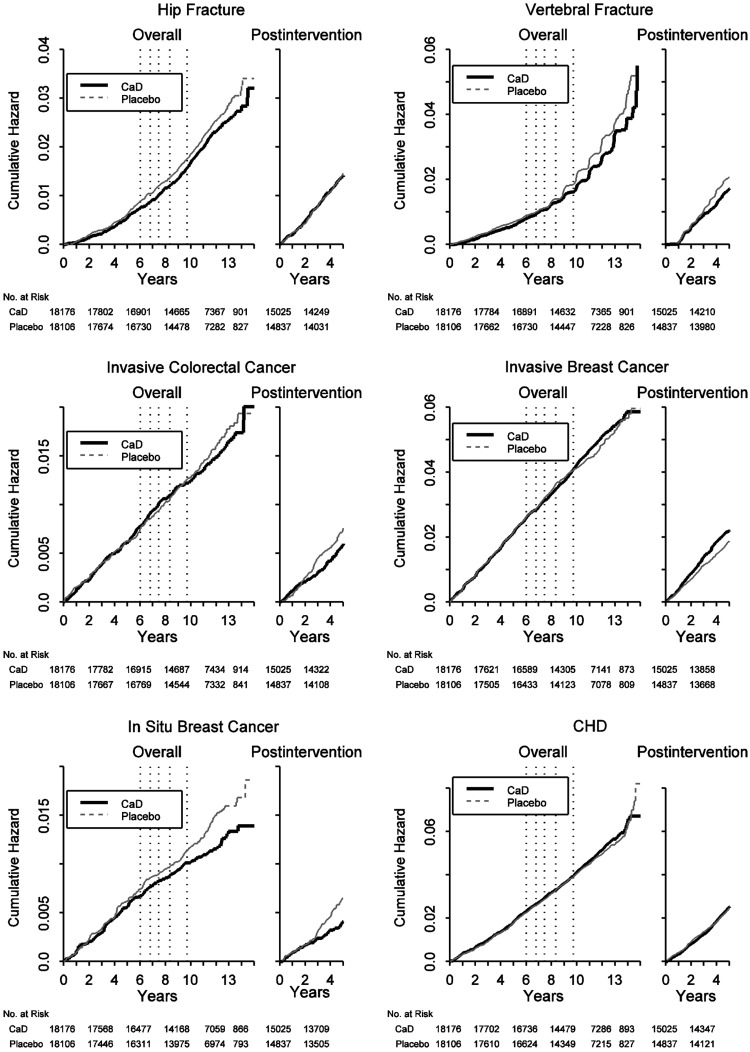 Figure 2 The risk-benefit profile for estrogenic and combined MHT in numbers of women (aged 50-59 years or less than 10 years since the menopause) per 1000 per 5 years of use. Looking specifically at the cardiovascular risks, risks of venous thromboembolism and stroke are increased through the use of both combined and estrogen-only formulations, although there appears to be a protective effect on coronary heart disease and overall mortality [48]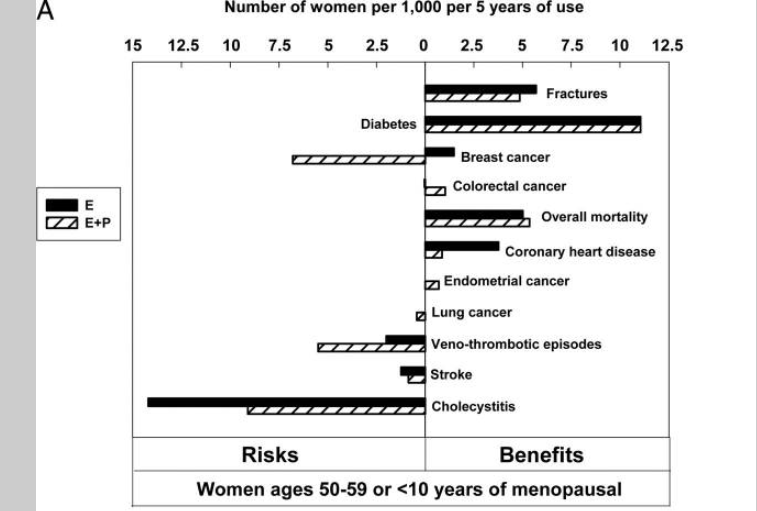 